Odběratel:Odběratel:Odběratel:Odběratel:Odběratel:Odběratel:Odběratel:Odběratel:Odběratel:Odběratel:Odběratel:Odběratel:Ústav teoretické a aplikované mechaniky AV ČR, v.v.i.
Prosecká 76
19000 PRAHA 9
Česká republikaÚstav teoretické a aplikované mechaniky AV ČR, v.v.i.
Prosecká 76
19000 PRAHA 9
Česká republikaÚstav teoretické a aplikované mechaniky AV ČR, v.v.i.
Prosecká 76
19000 PRAHA 9
Česká republikaÚstav teoretické a aplikované mechaniky AV ČR, v.v.i.
Prosecká 76
19000 PRAHA 9
Česká republikaÚstav teoretické a aplikované mechaniky AV ČR, v.v.i.
Prosecká 76
19000 PRAHA 9
Česká republikaÚstav teoretické a aplikované mechaniky AV ČR, v.v.i.
Prosecká 76
19000 PRAHA 9
Česká republikaÚstav teoretické a aplikované mechaniky AV ČR, v.v.i.
Prosecká 76
19000 PRAHA 9
Česká republikaÚstav teoretické a aplikované mechaniky AV ČR, v.v.i.
Prosecká 76
19000 PRAHA 9
Česká republikaÚstav teoretické a aplikované mechaniky AV ČR, v.v.i.
Prosecká 76
19000 PRAHA 9
Česká republikaÚstav teoretické a aplikované mechaniky AV ČR, v.v.i.
Prosecká 76
19000 PRAHA 9
Česká republikaÚstav teoretické a aplikované mechaniky AV ČR, v.v.i.
Prosecká 76
19000 PRAHA 9
Česká republikaÚstav teoretické a aplikované mechaniky AV ČR, v.v.i.
Prosecká 76
19000 PRAHA 9
Česká republikaPID:PID:PID:PID:PID:PID:PID: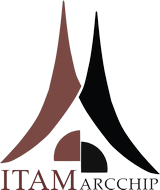 Ústav teoretické a aplikované mechaniky AV ČR, v.v.i.
Prosecká 76
19000 PRAHA 9
Česká republikaÚstav teoretické a aplikované mechaniky AV ČR, v.v.i.
Prosecká 76
19000 PRAHA 9
Česká republikaÚstav teoretické a aplikované mechaniky AV ČR, v.v.i.
Prosecká 76
19000 PRAHA 9
Česká republikaÚstav teoretické a aplikované mechaniky AV ČR, v.v.i.
Prosecká 76
19000 PRAHA 9
Česká republikaÚstav teoretické a aplikované mechaniky AV ČR, v.v.i.
Prosecká 76
19000 PRAHA 9
Česká republikaÚstav teoretické a aplikované mechaniky AV ČR, v.v.i.
Prosecká 76
19000 PRAHA 9
Česká republikaÚstav teoretické a aplikované mechaniky AV ČR, v.v.i.
Prosecká 76
19000 PRAHA 9
Česká republikaÚstav teoretické a aplikované mechaniky AV ČR, v.v.i.
Prosecká 76
19000 PRAHA 9
Česká republikaÚstav teoretické a aplikované mechaniky AV ČR, v.v.i.
Prosecká 76
19000 PRAHA 9
Česká republikaÚstav teoretické a aplikované mechaniky AV ČR, v.v.i.
Prosecká 76
19000 PRAHA 9
Česká republikaÚstav teoretické a aplikované mechaniky AV ČR, v.v.i.
Prosecká 76
19000 PRAHA 9
Česká republikaÚstav teoretické a aplikované mechaniky AV ČR, v.v.i.
Prosecká 76
19000 PRAHA 9
Česká republikaSmlouva:Smlouva:Smlouva:Smlouva:Smlouva:Smlouva:Smlouva:Ústav teoretické a aplikované mechaniky AV ČR, v.v.i.
Prosecká 76
19000 PRAHA 9
Česká republikaÚstav teoretické a aplikované mechaniky AV ČR, v.v.i.
Prosecká 76
19000 PRAHA 9
Česká republikaÚstav teoretické a aplikované mechaniky AV ČR, v.v.i.
Prosecká 76
19000 PRAHA 9
Česká republikaÚstav teoretické a aplikované mechaniky AV ČR, v.v.i.
Prosecká 76
19000 PRAHA 9
Česká republikaÚstav teoretické a aplikované mechaniky AV ČR, v.v.i.
Prosecká 76
19000 PRAHA 9
Česká republikaÚstav teoretické a aplikované mechaniky AV ČR, v.v.i.
Prosecká 76
19000 PRAHA 9
Česká republikaÚstav teoretické a aplikované mechaniky AV ČR, v.v.i.
Prosecká 76
19000 PRAHA 9
Česká republikaÚstav teoretické a aplikované mechaniky AV ČR, v.v.i.
Prosecká 76
19000 PRAHA 9
Česká republikaÚstav teoretické a aplikované mechaniky AV ČR, v.v.i.
Prosecká 76
19000 PRAHA 9
Česká republikaÚstav teoretické a aplikované mechaniky AV ČR, v.v.i.
Prosecká 76
19000 PRAHA 9
Česká republikaÚstav teoretické a aplikované mechaniky AV ČR, v.v.i.
Prosecká 76
19000 PRAHA 9
Česká republikaÚstav teoretické a aplikované mechaniky AV ČR, v.v.i.
Prosecká 76
19000 PRAHA 9
Česká republikaÚstav teoretické a aplikované mechaniky AV ČR, v.v.i.
Prosecká 76
19000 PRAHA 9
Česká republikaÚstav teoretické a aplikované mechaniky AV ČR, v.v.i.
Prosecká 76
19000 PRAHA 9
Česká republikaÚstav teoretické a aplikované mechaniky AV ČR, v.v.i.
Prosecká 76
19000 PRAHA 9
Česká republikaÚstav teoretické a aplikované mechaniky AV ČR, v.v.i.
Prosecká 76
19000 PRAHA 9
Česká republikaÚstav teoretické a aplikované mechaniky AV ČR, v.v.i.
Prosecká 76
19000 PRAHA 9
Česká republikaÚstav teoretické a aplikované mechaniky AV ČR, v.v.i.
Prosecká 76
19000 PRAHA 9
Česká republikaÚstav teoretické a aplikované mechaniky AV ČR, v.v.i.
Prosecká 76
19000 PRAHA 9
Česká republikaÚstav teoretické a aplikované mechaniky AV ČR, v.v.i.
Prosecká 76
19000 PRAHA 9
Česká republikaÚstav teoretické a aplikované mechaniky AV ČR, v.v.i.
Prosecká 76
19000 PRAHA 9
Česká republikaÚstav teoretické a aplikované mechaniky AV ČR, v.v.i.
Prosecká 76
19000 PRAHA 9
Česká republikaÚstav teoretické a aplikované mechaniky AV ČR, v.v.i.
Prosecká 76
19000 PRAHA 9
Česká republikaÚstav teoretické a aplikované mechaniky AV ČR, v.v.i.
Prosecká 76
19000 PRAHA 9
Česká republikaČíslo účtu:Číslo účtu:Číslo účtu:Číslo účtu:Číslo účtu:Číslo účtu:Číslo účtu:1234994348/55001234994348/55001234994348/55001234994348/55001234994348/55001234994348/5500Ústav teoretické a aplikované mechaniky AV ČR, v.v.i.
Prosecká 76
19000 PRAHA 9
Česká republikaÚstav teoretické a aplikované mechaniky AV ČR, v.v.i.
Prosecká 76
19000 PRAHA 9
Česká republikaÚstav teoretické a aplikované mechaniky AV ČR, v.v.i.
Prosecká 76
19000 PRAHA 9
Česká republikaÚstav teoretické a aplikované mechaniky AV ČR, v.v.i.
Prosecká 76
19000 PRAHA 9
Česká republikaÚstav teoretické a aplikované mechaniky AV ČR, v.v.i.
Prosecká 76
19000 PRAHA 9
Česká republikaÚstav teoretické a aplikované mechaniky AV ČR, v.v.i.
Prosecká 76
19000 PRAHA 9
Česká republikaÚstav teoretické a aplikované mechaniky AV ČR, v.v.i.
Prosecká 76
19000 PRAHA 9
Česká republikaÚstav teoretické a aplikované mechaniky AV ČR, v.v.i.
Prosecká 76
19000 PRAHA 9
Česká republikaÚstav teoretické a aplikované mechaniky AV ČR, v.v.i.
Prosecká 76
19000 PRAHA 9
Česká republikaÚstav teoretické a aplikované mechaniky AV ČR, v.v.i.
Prosecká 76
19000 PRAHA 9
Česká republikaÚstav teoretické a aplikované mechaniky AV ČR, v.v.i.
Prosecká 76
19000 PRAHA 9
Česká republikaÚstav teoretické a aplikované mechaniky AV ČR, v.v.i.
Prosecká 76
19000 PRAHA 9
Česká republikaPeněžní ústav:Peněžní ústav:Peněžní ústav:Peněžní ústav:Peněžní ústav:Peněžní ústav:Peněžní ústav:Raiffeisenbank a.s.Raiffeisenbank a.s.Raiffeisenbank a.s.Raiffeisenbank a.s.Raiffeisenbank a.s.Raiffeisenbank a.s.Ústav teoretické a aplikované mechaniky AV ČR, v.v.i.
Prosecká 76
19000 PRAHA 9
Česká republikaÚstav teoretické a aplikované mechaniky AV ČR, v.v.i.
Prosecká 76
19000 PRAHA 9
Česká republikaÚstav teoretické a aplikované mechaniky AV ČR, v.v.i.
Prosecká 76
19000 PRAHA 9
Česká republikaÚstav teoretické a aplikované mechaniky AV ČR, v.v.i.
Prosecká 76
19000 PRAHA 9
Česká republikaÚstav teoretické a aplikované mechaniky AV ČR, v.v.i.
Prosecká 76
19000 PRAHA 9
Česká republikaÚstav teoretické a aplikované mechaniky AV ČR, v.v.i.
Prosecká 76
19000 PRAHA 9
Česká republikaÚstav teoretické a aplikované mechaniky AV ČR, v.v.i.
Prosecká 76
19000 PRAHA 9
Česká republikaÚstav teoretické a aplikované mechaniky AV ČR, v.v.i.
Prosecká 76
19000 PRAHA 9
Česká republikaÚstav teoretické a aplikované mechaniky AV ČR, v.v.i.
Prosecká 76
19000 PRAHA 9
Česká republikaÚstav teoretické a aplikované mechaniky AV ČR, v.v.i.
Prosecká 76
19000 PRAHA 9
Česká republikaÚstav teoretické a aplikované mechaniky AV ČR, v.v.i.
Prosecká 76
19000 PRAHA 9
Česká republikaÚstav teoretické a aplikované mechaniky AV ČR, v.v.i.
Prosecká 76
19000 PRAHA 9
Česká republikaDodavatel:Dodavatel:Dodavatel:Dodavatel:Dodavatel:Dodavatel:Dodavatel:Dodavatel:Dodavatel:Dodavatel:DIČ:DIČ:DIČ:CZ68378297CZ68378297CZ68378297IČ:IČ:IČ:15548180155481801554818015548180155481801554818015548180DIČ:DIČ:DIČ:CZ15548180CZ15548180CZ15548180IČ:IČ:IČ:683782976837829768378297IČ:IČ:IČ:683782976837829768378297IČ:IČ:IČ:683782976837829768378297Konečný příjemce:Konečný příjemce:Konečný příjemce:Konečný příjemce:Konečný příjemce:Konečný příjemce:Konečný příjemce:Konečný příjemce:Konečný příjemce:Konečný příjemce:Konečný příjemce:Konečný příjemce:Platnost objednávky do:Platnost objednávky do:Platnost objednávky do:Platnost objednávky do:Platnost objednávky do:Platnost objednávky do:Platnost objednávky do:Platnost objednávky do:Platnost objednávky do:Platnost objednávky do:31.08.201831.08.201831.08.2018Termín dodání:Termín dodání:Termín dodání:Termín dodání:Termín dodání:Termín dodání:Termín dodání:31.08.201831.08.201831.08.2018Forma úhrady:Forma úhrady:Forma úhrady:Forma úhrady:Forma úhrady:Forma úhrady:Forma úhrady:Forma úhrady:Forma úhrady:Forma úhrady:Forma úhrady:Forma úhrady:Forma úhrady:Forma úhrady:Forma úhrady:Forma úhrady:Forma úhrady:Forma úhrady:Forma úhrady:Forma úhrady:Forma úhrady:Termín úhrady:Termín úhrady:Termín úhrady:Termín úhrady:Termín úhrady:Termín úhrady:Termín úhrady:Termín úhrady:Termín úhrady:Termín úhrady:Termín úhrady:Termín úhrady:Termín úhrady:Termín úhrady:Dovolujeme si Vás požádat, abyste při fakturaci vždy uváděli naše číslo objednávky. Daňový doklad související s tímto obchodním případem zasílejte, prosím, na e-mailovou adresu "faktury@itam cas.cz".


Dovolujeme si Vás požádat, abyste při fakturaci vždy uváděli naše číslo objednávky. Daňový doklad související s tímto obchodním případem zasílejte, prosím, na e-mailovou adresu "faktury@itam cas.cz".


Dovolujeme si Vás požádat, abyste při fakturaci vždy uváděli naše číslo objednávky. Daňový doklad související s tímto obchodním případem zasílejte, prosím, na e-mailovou adresu "faktury@itam cas.cz".


Dovolujeme si Vás požádat, abyste při fakturaci vždy uváděli naše číslo objednávky. Daňový doklad související s tímto obchodním případem zasílejte, prosím, na e-mailovou adresu "faktury@itam cas.cz".


Dovolujeme si Vás požádat, abyste při fakturaci vždy uváděli naše číslo objednávky. Daňový doklad související s tímto obchodním případem zasílejte, prosím, na e-mailovou adresu "faktury@itam cas.cz".


Dovolujeme si Vás požádat, abyste při fakturaci vždy uváděli naše číslo objednávky. Daňový doklad související s tímto obchodním případem zasílejte, prosím, na e-mailovou adresu "faktury@itam cas.cz".


Dovolujeme si Vás požádat, abyste při fakturaci vždy uváděli naše číslo objednávky. Daňový doklad související s tímto obchodním případem zasílejte, prosím, na e-mailovou adresu "faktury@itam cas.cz".


Dovolujeme si Vás požádat, abyste při fakturaci vždy uváděli naše číslo objednávky. Daňový doklad související s tímto obchodním případem zasílejte, prosím, na e-mailovou adresu "faktury@itam cas.cz".


Dovolujeme si Vás požádat, abyste při fakturaci vždy uváděli naše číslo objednávky. Daňový doklad související s tímto obchodním případem zasílejte, prosím, na e-mailovou adresu "faktury@itam cas.cz".


Dovolujeme si Vás požádat, abyste při fakturaci vždy uváděli naše číslo objednávky. Daňový doklad související s tímto obchodním případem zasílejte, prosím, na e-mailovou adresu "faktury@itam cas.cz".


Dovolujeme si Vás požádat, abyste při fakturaci vždy uváděli naše číslo objednávky. Daňový doklad související s tímto obchodním případem zasílejte, prosím, na e-mailovou adresu "faktury@itam cas.cz".


Dovolujeme si Vás požádat, abyste při fakturaci vždy uváděli naše číslo objednávky. Daňový doklad související s tímto obchodním případem zasílejte, prosím, na e-mailovou adresu "faktury@itam cas.cz".


Dovolujeme si Vás požádat, abyste při fakturaci vždy uváděli naše číslo objednávky. Daňový doklad související s tímto obchodním případem zasílejte, prosím, na e-mailovou adresu "faktury@itam cas.cz".


Dovolujeme si Vás požádat, abyste při fakturaci vždy uváděli naše číslo objednávky. Daňový doklad související s tímto obchodním případem zasílejte, prosím, na e-mailovou adresu "faktury@itam cas.cz".


Dovolujeme si Vás požádat, abyste při fakturaci vždy uváděli naše číslo objednávky. Daňový doklad související s tímto obchodním případem zasílejte, prosím, na e-mailovou adresu "faktury@itam cas.cz".


Dovolujeme si Vás požádat, abyste při fakturaci vždy uváděli naše číslo objednávky. Daňový doklad související s tímto obchodním případem zasílejte, prosím, na e-mailovou adresu "faktury@itam cas.cz".


Dovolujeme si Vás požádat, abyste při fakturaci vždy uváděli naše číslo objednávky. Daňový doklad související s tímto obchodním případem zasílejte, prosím, na e-mailovou adresu "faktury@itam cas.cz".


Dovolujeme si Vás požádat, abyste při fakturaci vždy uváděli naše číslo objednávky. Daňový doklad související s tímto obchodním případem zasílejte, prosím, na e-mailovou adresu "faktury@itam cas.cz".


Dovolujeme si Vás požádat, abyste při fakturaci vždy uváděli naše číslo objednávky. Daňový doklad související s tímto obchodním případem zasílejte, prosím, na e-mailovou adresu "faktury@itam cas.cz".


Dovolujeme si Vás požádat, abyste při fakturaci vždy uváděli naše číslo objednávky. Daňový doklad související s tímto obchodním případem zasílejte, prosím, na e-mailovou adresu "faktury@itam cas.cz".


Dovolujeme si Vás požádat, abyste při fakturaci vždy uváděli naše číslo objednávky. Daňový doklad související s tímto obchodním případem zasílejte, prosím, na e-mailovou adresu "faktury@itam cas.cz".


Dovolujeme si Vás požádat, abyste při fakturaci vždy uváděli naše číslo objednávky. Daňový doklad související s tímto obchodním případem zasílejte, prosím, na e-mailovou adresu "faktury@itam cas.cz".


Dovolujeme si Vás požádat, abyste při fakturaci vždy uváděli naše číslo objednávky. Daňový doklad související s tímto obchodním případem zasílejte, prosím, na e-mailovou adresu "faktury@itam cas.cz".


Dovolujeme si Vás požádat, abyste při fakturaci vždy uváděli naše číslo objednávky. Daňový doklad související s tímto obchodním případem zasílejte, prosím, na e-mailovou adresu "faktury@itam cas.cz".


Dovolujeme si Vás požádat, abyste při fakturaci vždy uváděli naše číslo objednávky. Daňový doklad související s tímto obchodním případem zasílejte, prosím, na e-mailovou adresu "faktury@itam cas.cz".


Dovolujeme si Vás požádat, abyste při fakturaci vždy uváděli naše číslo objednávky. Daňový doklad související s tímto obchodním případem zasílejte, prosím, na e-mailovou adresu "faktury@itam cas.cz".


Dovolujeme si Vás požádat, abyste při fakturaci vždy uváděli naše číslo objednávky. Daňový doklad související s tímto obchodním případem zasílejte, prosím, na e-mailovou adresu "faktury@itam cas.cz".


Dovolujeme si Vás požádat, abyste při fakturaci vždy uváděli naše číslo objednávky. Daňový doklad související s tímto obchodním případem zasílejte, prosím, na e-mailovou adresu "faktury@itam cas.cz".


Dovolujeme si Vás požádat, abyste při fakturaci vždy uváděli naše číslo objednávky. Daňový doklad související s tímto obchodním případem zasílejte, prosím, na e-mailovou adresu "faktury@itam cas.cz".


Dovolujeme si Vás požádat, abyste při fakturaci vždy uváděli naše číslo objednávky. Daňový doklad související s tímto obchodním případem zasílejte, prosím, na e-mailovou adresu "faktury@itam cas.cz".


Dovolujeme si Vás požádat, abyste při fakturaci vždy uváděli naše číslo objednávky. Daňový doklad související s tímto obchodním případem zasílejte, prosím, na e-mailovou adresu "faktury@itam cas.cz".


Dovolujeme si Vás požádat, abyste při fakturaci vždy uváděli naše číslo objednávky. Daňový doklad související s tímto obchodním případem zasílejte, prosím, na e-mailovou adresu "faktury@itam cas.cz".


Dovolujeme si Vás požádat, abyste při fakturaci vždy uváděli naše číslo objednávky. Daňový doklad související s tímto obchodním případem zasílejte, prosím, na e-mailovou adresu "faktury@itam cas.cz".


Na základě Vaší nabídky VN - 18200 ze dne 11.07.2018 objednáváme pravidelný roční pronájem licencí ANSYS.Na základě Vaší nabídky VN - 18200 ze dne 11.07.2018 objednáváme pravidelný roční pronájem licencí ANSYS.Na základě Vaší nabídky VN - 18200 ze dne 11.07.2018 objednáváme pravidelný roční pronájem licencí ANSYS.Na základě Vaší nabídky VN - 18200 ze dne 11.07.2018 objednáváme pravidelný roční pronájem licencí ANSYS.Na základě Vaší nabídky VN - 18200 ze dne 11.07.2018 objednáváme pravidelný roční pronájem licencí ANSYS.Na základě Vaší nabídky VN - 18200 ze dne 11.07.2018 objednáváme pravidelný roční pronájem licencí ANSYS.Na základě Vaší nabídky VN - 18200 ze dne 11.07.2018 objednáváme pravidelný roční pronájem licencí ANSYS.Na základě Vaší nabídky VN - 18200 ze dne 11.07.2018 objednáváme pravidelný roční pronájem licencí ANSYS.Na základě Vaší nabídky VN - 18200 ze dne 11.07.2018 objednáváme pravidelný roční pronájem licencí ANSYS.Na základě Vaší nabídky VN - 18200 ze dne 11.07.2018 objednáváme pravidelný roční pronájem licencí ANSYS.Na základě Vaší nabídky VN - 18200 ze dne 11.07.2018 objednáváme pravidelný roční pronájem licencí ANSYS.Na základě Vaší nabídky VN - 18200 ze dne 11.07.2018 objednáváme pravidelný roční pronájem licencí ANSYS.Na základě Vaší nabídky VN - 18200 ze dne 11.07.2018 objednáváme pravidelný roční pronájem licencí ANSYS.Na základě Vaší nabídky VN - 18200 ze dne 11.07.2018 objednáváme pravidelný roční pronájem licencí ANSYS.Na základě Vaší nabídky VN - 18200 ze dne 11.07.2018 objednáváme pravidelný roční pronájem licencí ANSYS.Na základě Vaší nabídky VN - 18200 ze dne 11.07.2018 objednáváme pravidelný roční pronájem licencí ANSYS.Na základě Vaší nabídky VN - 18200 ze dne 11.07.2018 objednáváme pravidelný roční pronájem licencí ANSYS.Na základě Vaší nabídky VN - 18200 ze dne 11.07.2018 objednáváme pravidelný roční pronájem licencí ANSYS.Na základě Vaší nabídky VN - 18200 ze dne 11.07.2018 objednáváme pravidelný roční pronájem licencí ANSYS.Na základě Vaší nabídky VN - 18200 ze dne 11.07.2018 objednáváme pravidelný roční pronájem licencí ANSYS.Na základě Vaší nabídky VN - 18200 ze dne 11.07.2018 objednáváme pravidelný roční pronájem licencí ANSYS.Na základě Vaší nabídky VN - 18200 ze dne 11.07.2018 objednáváme pravidelný roční pronájem licencí ANSYS.Na základě Vaší nabídky VN - 18200 ze dne 11.07.2018 objednáváme pravidelný roční pronájem licencí ANSYS.Na základě Vaší nabídky VN - 18200 ze dne 11.07.2018 objednáváme pravidelný roční pronájem licencí ANSYS.Na základě Vaší nabídky VN - 18200 ze dne 11.07.2018 objednáváme pravidelný roční pronájem licencí ANSYS.Na základě Vaší nabídky VN - 18200 ze dne 11.07.2018 objednáváme pravidelný roční pronájem licencí ANSYS.Na základě Vaší nabídky VN - 18200 ze dne 11.07.2018 objednáváme pravidelný roční pronájem licencí ANSYS.Na základě Vaší nabídky VN - 18200 ze dne 11.07.2018 objednáváme pravidelný roční pronájem licencí ANSYS.Na základě Vaší nabídky VN - 18200 ze dne 11.07.2018 objednáváme pravidelný roční pronájem licencí ANSYS.Na základě Vaší nabídky VN - 18200 ze dne 11.07.2018 objednáváme pravidelný roční pronájem licencí ANSYS.Na základě Vaší nabídky VN - 18200 ze dne 11.07.2018 objednáváme pravidelný roční pronájem licencí ANSYS.Na základě Vaší nabídky VN - 18200 ze dne 11.07.2018 objednáváme pravidelný roční pronájem licencí ANSYS.Na základě Vaší nabídky VN - 18200 ze dne 11.07.2018 objednáváme pravidelný roční pronájem licencí ANSYS.Položkový rozpis:Položkový rozpis:Položkový rozpis:Položkový rozpis:Položkový rozpis:Položkový rozpis:Položkový rozpis:Položkový rozpis:Položkový rozpis:Položkový rozpis:Položkový rozpis:Položkový rozpis:Položkový rozpis:Položkový rozpis:Položkový rozpis:Položkový rozpis:Položkový rozpis:Položkový rozpis:Položkový rozpis:Položkový rozpis:Položkový rozpis:Položkový rozpis:Položkový rozpis:Položkový rozpis:Položkový rozpis:Položkový rozpis:Položkový rozpis:Položkový rozpis:Položkový rozpis:Položkový rozpis:Položkový rozpis:Položkový rozpis:Položkový rozpis:PoložkaPoložkaPoložkaPoložkaPoložkaPoložkaPoložkaPoložkaPoložkaPoložkaPoložkaPoložkaPoložkaPoložkaPoložkaPoložkaPoložkaPoložkaPoložkaPoložkaPoložkaPoložkaPoložkaPoložkaPoložkaPoložkaPoložkaPoložkaPoložkaPoložkaPoložkaPoložkaCelkem:Celkem:Celkem:Celkem:Celkem:Celkem:Celkem:Celkem:Celkem:Celkem:Celkem:Celkem:Celkem:Celkem:Celkem:Celkem:Celkem:Celkem:Celkem:Celkem:Celkem:Celkem:Celkem:Celkem:Celkem:Celkem:Celkem:74 250.0074 250.0074 250.00KčKčPředpokládaná cena celkem (včetně DPH):Předpokládaná cena celkem (včetně DPH):Předpokládaná cena celkem (včetně DPH):Předpokládaná cena celkem (včetně DPH):Předpokládaná cena celkem (včetně DPH):Předpokládaná cena celkem (včetně DPH):Předpokládaná cena celkem (včetně DPH):Předpokládaná cena celkem (včetně DPH):Předpokládaná cena celkem (včetně DPH):Předpokládaná cena celkem (včetně DPH):Předpokládaná cena celkem (včetně DPH):Předpokládaná cena celkem (včetně DPH):Předpokládaná cena celkem (včetně DPH):Předpokládaná cena celkem (včetně DPH):Předpokládaná cena celkem (včetně DPH):Předpokládaná cena celkem (včetně DPH):Předpokládaná cena celkem (včetně DPH):Předpokládaná cena celkem (včetně DPH):Předpokládaná cena celkem (včetně DPH):Datum vystavení:Datum vystavení:Datum vystavení:Datum vystavení:Datum vystavení:Datum vystavení:Datum vystavení:Datum vystavení:Datum vystavení:12.07.201812.07.201812.07.201812.07.201812.07.201812.07.201812.07.2018Vystavil:Vystavil:Vystavil:Vystavil:Vystavil:Vystavil:Vystavil:Vystavil:Vystavil:Vystavil:Vystavil:Vystavil:Musilová JaroslavaMusilová JaroslavaMusilová JaroslavaMusilová JaroslavaMusilová JaroslavaMusilová JaroslavaMusilová JaroslavaMusilová JaroslavaMusilová JaroslavaMusilová JaroslavaMusilová JaroslavaMusilová JaroslavaMusilová JaroslavaMusilová JaroslavaMusilová JaroslavaMusilová JaroslavaMusilová JaroslavaRazítko, podpisRazítko, podpisRazítko, podpisRazítko, podpisRazítko, podpisRazítko, podpisRazítko, podpisRazítko, podpisRazítko, podpisRazítko, podpisRazítko, podpisTel.: 283881586, E-mail: musilova@itam.cas.czTel.: 283881586, E-mail: musilova@itam.cas.czTel.: 283881586, E-mail: musilova@itam.cas.czTel.: 283881586, E-mail: musilova@itam.cas.czTel.: 283881586, E-mail: musilova@itam.cas.czTel.: 283881586, E-mail: musilova@itam.cas.czTel.: 283881586, E-mail: musilova@itam.cas.czTel.: 283881586, E-mail: musilova@itam.cas.czTel.: 283881586, E-mail: musilova@itam.cas.czTel.: 283881586, E-mail: musilova@itam.cas.czTel.: 283881586, E-mail: musilova@itam.cas.czTel.: 283881586, E-mail: musilova@itam.cas.czTel.: 283881586, E-mail: musilova@itam.cas.czTel.: 283881586, E-mail: musilova@itam.cas.czTel.: 283881586, E-mail: musilova@itam.cas.czTel.: 283881586, E-mail: musilova@itam.cas.czTel.: 283881586, E-mail: musilova@itam.cas.czInterní údaje objednatele : 171000 \ 100 \ 524000 výzkumný zá \ 0900   Deník: 1 \ Praha - objednávkyInterní údaje objednatele : 171000 \ 100 \ 524000 výzkumný zá \ 0900   Deník: 1 \ Praha - objednávkyInterní údaje objednatele : 171000 \ 100 \ 524000 výzkumný zá \ 0900   Deník: 1 \ Praha - objednávkyInterní údaje objednatele : 171000 \ 100 \ 524000 výzkumný zá \ 0900   Deník: 1 \ Praha - objednávkyInterní údaje objednatele : 171000 \ 100 \ 524000 výzkumný zá \ 0900   Deník: 1 \ Praha - objednávkyInterní údaje objednatele : 171000 \ 100 \ 524000 výzkumný zá \ 0900   Deník: 1 \ Praha - objednávkyInterní údaje objednatele : 171000 \ 100 \ 524000 výzkumný zá \ 0900   Deník: 1 \ Praha - objednávkyInterní údaje objednatele : 171000 \ 100 \ 524000 výzkumný zá \ 0900   Deník: 1 \ Praha - objednávkyInterní údaje objednatele : 171000 \ 100 \ 524000 výzkumný zá \ 0900   Deník: 1 \ Praha - objednávkyInterní údaje objednatele : 171000 \ 100 \ 524000 výzkumný zá \ 0900   Deník: 1 \ Praha - objednávkyInterní údaje objednatele : 171000 \ 100 \ 524000 výzkumný zá \ 0900   Deník: 1 \ Praha - objednávkyInterní údaje objednatele : 171000 \ 100 \ 524000 výzkumný zá \ 0900   Deník: 1 \ Praha - objednávkyInterní údaje objednatele : 171000 \ 100 \ 524000 výzkumný zá \ 0900   Deník: 1 \ Praha - objednávkyInterní údaje objednatele : 171000 \ 100 \ 524000 výzkumný zá \ 0900   Deník: 1 \ Praha - objednávkyInterní údaje objednatele : 171000 \ 100 \ 524000 výzkumný zá \ 0900   Deník: 1 \ Praha - objednávkyInterní údaje objednatele : 171000 \ 100 \ 524000 výzkumný zá \ 0900   Deník: 1 \ Praha - objednávkyInterní údaje objednatele : 171000 \ 100 \ 524000 výzkumný zá \ 0900   Deník: 1 \ Praha - objednávkyInterní údaje objednatele : 171000 \ 100 \ 524000 výzkumný zá \ 0900   Deník: 1 \ Praha - objednávkyInterní údaje objednatele : 171000 \ 100 \ 524000 výzkumný zá \ 0900   Deník: 1 \ Praha - objednávkyInterní údaje objednatele : 171000 \ 100 \ 524000 výzkumný zá \ 0900   Deník: 1 \ Praha - objednávkyInterní údaje objednatele : 171000 \ 100 \ 524000 výzkumný zá \ 0900   Deník: 1 \ Praha - objednávkyInterní údaje objednatele : 171000 \ 100 \ 524000 výzkumný zá \ 0900   Deník: 1 \ Praha - objednávkyInterní údaje objednatele : 171000 \ 100 \ 524000 výzkumný zá \ 0900   Deník: 1 \ Praha - objednávkyInterní údaje objednatele : 171000 \ 100 \ 524000 výzkumný zá \ 0900   Deník: 1 \ Praha - objednávkyInterní údaje objednatele : 171000 \ 100 \ 524000 výzkumný zá \ 0900   Deník: 1 \ Praha - objednávkyInterní údaje objednatele : 171000 \ 100 \ 524000 výzkumný zá \ 0900   Deník: 1 \ Praha - objednávkyInterní údaje objednatele : 171000 \ 100 \ 524000 výzkumný zá \ 0900   Deník: 1 \ Praha - objednávkyInterní údaje objednatele : 171000 \ 100 \ 524000 výzkumný zá \ 0900   Deník: 1 \ Praha - objednávkyInterní údaje objednatele : 171000 \ 100 \ 524000 výzkumný zá \ 0900   Deník: 1 \ Praha - objednávkyInterní údaje objednatele : 171000 \ 100 \ 524000 výzkumný zá \ 0900   Deník: 1 \ Praha - objednávkyInterní údaje objednatele : 171000 \ 100 \ 524000 výzkumný zá \ 0900   Deník: 1 \ Praha - objednávkyInterní údaje objednatele : 171000 \ 100 \ 524000 výzkumný zá \ 0900   Deník: 1 \ Praha - objednávkyInterní údaje objednatele : 171000 \ 100 \ 524000 výzkumný zá \ 0900   Deník: 1 \ Praha - objednávkyInterní údaje objednatele : 171000 \ 100 \ 524000 výzkumný zá \ 0900   Deník: 1 \ Praha - objednávkyInterní údaje objednatele : 171000 \ 100 \ 524000 výzkumný zá \ 0900   Deník: 1 \ Praha - objednávkyInterní údaje objednatele : 171000 \ 100 \ 524000 výzkumný zá \ 0900   Deník: 1 \ Praha - objednávkyOrganizace je zapsána u MŠMT v rejstříku v.v.i. podle § 6 zák.č. 341/2005 Sb - spis.značka 17113/2006-34/ÚTAM k 1.1.2007.Organizace je zapsána u MŠMT v rejstříku v.v.i. podle § 6 zák.č. 341/2005 Sb - spis.značka 17113/2006-34/ÚTAM k 1.1.2007.Organizace je zapsána u MŠMT v rejstříku v.v.i. podle § 6 zák.č. 341/2005 Sb - spis.značka 17113/2006-34/ÚTAM k 1.1.2007.Organizace je zapsána u MŠMT v rejstříku v.v.i. podle § 6 zák.č. 341/2005 Sb - spis.značka 17113/2006-34/ÚTAM k 1.1.2007.Organizace je zapsána u MŠMT v rejstříku v.v.i. podle § 6 zák.č. 341/2005 Sb - spis.značka 17113/2006-34/ÚTAM k 1.1.2007.Organizace je zapsána u MŠMT v rejstříku v.v.i. podle § 6 zák.č. 341/2005 Sb - spis.značka 17113/2006-34/ÚTAM k 1.1.2007.Organizace je zapsána u MŠMT v rejstříku v.v.i. podle § 6 zák.č. 341/2005 Sb - spis.značka 17113/2006-34/ÚTAM k 1.1.2007.Organizace je zapsána u MŠMT v rejstříku v.v.i. podle § 6 zák.č. 341/2005 Sb - spis.značka 17113/2006-34/ÚTAM k 1.1.2007.Organizace je zapsána u MŠMT v rejstříku v.v.i. podle § 6 zák.č. 341/2005 Sb - spis.značka 17113/2006-34/ÚTAM k 1.1.2007.Organizace je zapsána u MŠMT v rejstříku v.v.i. podle § 6 zák.č. 341/2005 Sb - spis.značka 17113/2006-34/ÚTAM k 1.1.2007.Organizace je zapsána u MŠMT v rejstříku v.v.i. podle § 6 zák.č. 341/2005 Sb - spis.značka 17113/2006-34/ÚTAM k 1.1.2007.Organizace je zapsána u MŠMT v rejstříku v.v.i. podle § 6 zák.č. 341/2005 Sb - spis.značka 17113/2006-34/ÚTAM k 1.1.2007.Organizace je zapsána u MŠMT v rejstříku v.v.i. podle § 6 zák.č. 341/2005 Sb - spis.značka 17113/2006-34/ÚTAM k 1.1.2007.Organizace je zapsána u MŠMT v rejstříku v.v.i. podle § 6 zák.č. 341/2005 Sb - spis.značka 17113/2006-34/ÚTAM k 1.1.2007.Organizace je zapsána u MŠMT v rejstříku v.v.i. podle § 6 zák.č. 341/2005 Sb - spis.značka 17113/2006-34/ÚTAM k 1.1.2007.Organizace je zapsána u MŠMT v rejstříku v.v.i. podle § 6 zák.č. 341/2005 Sb - spis.značka 17113/2006-34/ÚTAM k 1.1.2007.Organizace je zapsána u MŠMT v rejstříku v.v.i. podle § 6 zák.č. 341/2005 Sb - spis.značka 17113/2006-34/ÚTAM k 1.1.2007.Organizace je zapsána u MŠMT v rejstříku v.v.i. podle § 6 zák.č. 341/2005 Sb - spis.značka 17113/2006-34/ÚTAM k 1.1.2007.Organizace je zapsána u MŠMT v rejstříku v.v.i. podle § 6 zák.č. 341/2005 Sb - spis.značka 17113/2006-34/ÚTAM k 1.1.2007.Organizace je zapsána u MŠMT v rejstříku v.v.i. podle § 6 zák.č. 341/2005 Sb - spis.značka 17113/2006-34/ÚTAM k 1.1.2007.Organizace je zapsána u MŠMT v rejstříku v.v.i. podle § 6 zák.č. 341/2005 Sb - spis.značka 17113/2006-34/ÚTAM k 1.1.2007.Organizace je zapsána u MŠMT v rejstříku v.v.i. podle § 6 zák.č. 341/2005 Sb - spis.značka 17113/2006-34/ÚTAM k 1.1.2007.Organizace je zapsána u MŠMT v rejstříku v.v.i. podle § 6 zák.č. 341/2005 Sb - spis.značka 17113/2006-34/ÚTAM k 1.1.2007.Organizace je zapsána u MŠMT v rejstříku v.v.i. podle § 6 zák.č. 341/2005 Sb - spis.značka 17113/2006-34/ÚTAM k 1.1.2007.Organizace je zapsána u MŠMT v rejstříku v.v.i. podle § 6 zák.č. 341/2005 Sb - spis.značka 17113/2006-34/ÚTAM k 1.1.2007.Organizace je zapsána u MŠMT v rejstříku v.v.i. podle § 6 zák.č. 341/2005 Sb - spis.značka 17113/2006-34/ÚTAM k 1.1.2007.Organizace je zapsána u MŠMT v rejstříku v.v.i. podle § 6 zák.č. 341/2005 Sb - spis.značka 17113/2006-34/ÚTAM k 1.1.2007.Organizace je zapsána u MŠMT v rejstříku v.v.i. podle § 6 zák.č. 341/2005 Sb - spis.značka 17113/2006-34/ÚTAM k 1.1.2007.Organizace je zapsána u MŠMT v rejstříku v.v.i. podle § 6 zák.č. 341/2005 Sb - spis.značka 17113/2006-34/ÚTAM k 1.1.2007.Organizace je zapsána u MŠMT v rejstříku v.v.i. podle § 6 zák.č. 341/2005 Sb - spis.značka 17113/2006-34/ÚTAM k 1.1.2007.Organizace je zapsána u MŠMT v rejstříku v.v.i. podle § 6 zák.č. 341/2005 Sb - spis.značka 17113/2006-34/ÚTAM k 1.1.2007.Organizace je zapsána u MŠMT v rejstříku v.v.i. podle § 6 zák.č. 341/2005 Sb - spis.značka 17113/2006-34/ÚTAM k 1.1.2007.Organizace je zapsána u MŠMT v rejstříku v.v.i. podle § 6 zák.č. 341/2005 Sb - spis.značka 17113/2006-34/ÚTAM k 1.1.2007.Organizace je zapsána u MŠMT v rejstříku v.v.i. podle § 6 zák.č. 341/2005 Sb - spis.značka 17113/2006-34/ÚTAM k 1.1.2007.Organizace je zapsána u MŠMT v rejstříku v.v.i. podle § 6 zák.č. 341/2005 Sb - spis.značka 17113/2006-34/ÚTAM k 1.1.2007.Organizace je zapsána u MŠMT v rejstříku v.v.i. podle § 6 zák.č. 341/2005 Sb - spis.značka 17113/2006-34/ÚTAM k 1.1.2007.